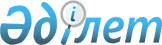 О мерах по реализации постановления Правительства Республики Казахстан от 4 марта 2011 года N 221 "Об утверждении Правил субсидирования из местных 
бюджетов на повышение урожайности и качества продукции растениеводства"
					
			Утративший силу
			
			
		
					Постановление акимата Южно-Казахстанской области N 112 от 6 мая 2011 года. Зарегистрировано Департаментом юстиции Южно-Казахстанской области 8 июня 2011 года N 2047. Утратило силу постановлением акимата Южно-Казахстанской области от 31 мая 2012 года N 152        Сноска. Утратило силу постановлением акимата Южно-Казахстанской области от 31.05.2012 N 152.

      В соответствии с постановлением Правительства Республики Казахстан от 4 марта 2011 года № 221 «Об утверждении Правил субсидирования из местных бюджетов на повышение урожайности и качества продукции растениеводства», акимат Южно-Казахстанской области ПОСТАНОВЛЯЕТ:



      1. Установить:

      1) перечень приоритетных сельскохозяйственных культур Южно-Казахстанской области согласно приложению 1 к настоящему постановлению;

      2) нормы субсидий по приоритетным сельскохозяйственным культурам Южно-Казахстанской области согласно приложению 2 к настоящему постановлению;

      3) субсидируемые виды удобрений и гербицидов, а также нормативы субсидий:

      на 1 тонну (литр, килограмм) удобрений, реализованных производителями согласно приложению 3 к настоящему постановлению;

      на 1 тонну (литр, килограмм) удобрений, приобретенных у поставщика удобрений и (или) у иностранных производителей удобрений согласно приложению 4 к настоящему постановлению;

      на 1 килограмм (литр) гербицидов, приобретенных у поставщиков гербицидов согласно приложению 5 к настоящему постановлению.



      2. Утвердить:

      1) нормативы субсидий на частичное возмещение стоимости затрат на закладку и выращивание многолетних насаждений плодово-ягодных культур и винограда согласно приложению 6 к настоящему постановлению;

      2) стоимость экспертизы качества одной пробы хлопка-волокна с учетом налога на добавленную стоимость согласно приложению 7 к настоящему постановлению.



      3. Управлению сельского хозяйства Южно-Казахстанской области финансирование осуществлять в установленном законодательством порядке в пределах средств, предусмотренных в областном бюджете на 2011 финансовый год.



      4. Настоящее постановление вводится в действие по истечении десяти календарных дней со дня первого официального опубликования.



      5. Контроль за исполнением настоящего постановления оставляю за собой.      Исполняющий обязанности

      акима области                              Б.Оспанов      СОГЛАСОВАНО:      Министр сельского хозяйства

      Республики Казахстан                       Мамытбеков А.С.           Руководитель аппарата акима области        Б.Жилкишиев            Заместитель акима области                  Е.Айтаханов            Заместитель акима области                  Б.Алиев            Заместитель акима области                  А.Бектаев            Заместитель акима области                  С.Каныбеков            Начальник управления экономики и

      бюджетного планирования области            Е.Садыр            Начальник управления

      финансов области                           Г.Морозова

Приложение 1

к постановлению акимата области

от 6 мая 2011 года № 112       Перечень приоритетных сельскохозяйственных культур

      Южно-Казахстанской области 

Приложение 2

к постановлению акимата области

от 6 мая 2011 года № 112       Нормы субсидий по приоритетным сельскохозяйственным

      культурам Южно-Казахстанской области

Приложение 3

к постановлению акимата области

от 6 мая 2011 года № 112       Субсидируемые виды удобрений и гербицидов, а также нормативы субсидий на 1 тонну (литр, килограмм) удобрений, реализованных производителями

Приложение 4

к постановлению акимата области

от 6 мая 2011 года № 112       Субсидируемые виды удобрений и гербицидов, а также нормативы субсидий на 1 тонну (литр, килограмм) удобрений, приобретенных у поставщика удобрений и (или) у иностранных производителей удобрений

Приложение 5

к постановлению акимата области

от 6 мая 2011 года № 112       Субсидируемые виды удобрений и гербицидов, а также нормативы субсидий на 1 килограмм (литр) гербицидов, приобретенных у поставщиков гербицидов

Приложение 6

к постановлению акимата области

от 6 мая 2011 года № 112       Нормативы субсидий на частичное возмещение стоимости затрат на закладку и выращивание многолетних насаждений плодово-ягодных культур и винограда      

Приложение 7

к постановлению акимата области

от 6 мая 2011 года

№ 112       Стоимость экспертизы качества одной пробы хлопка-волокна с учетом налога на добавленную стоимость 
					© 2012. РГП на ПХВ «Институт законодательства и правовой информации Республики Казахстан» Министерства юстиции Республики Казахстан
				№

п/пНаименование приоритетных сельскохозяйственных культур 1Озимая пшеница2Кукуруза на зерно3Рис4Масличные5Хлопчатник6Сахарная свекла7Овощные-бахчевые8Овощи закрытого грунта9Картофель10Плодово-ягодные11Виноград12Кормовые(за исключением многолетних трав посева прошлых

лет)13Многолетние бобовые травы посева первого, второго и

третьего годов жизни14Кукуруза на силос№

п/пНаименование приоритетных

сельскохозяйственных культурНормы

бюджетных

субсидий

на 1 гектар,

тенге1Зерновые и зернобобовые (базовая норма бюджетных субсидий) 4002Зерновые и зернобобовые возделываемые с соблюдением зональных научно-обоснованных агротехнологий8003Кукуруза на зерно2 8004Рис155005Масличные3 4006Сахарная свекла42 0007Сахарная свекла, возделываемая с

применением систем капельного орошения промышленного образца50 0008Картофель12 0009Овоще-бахчевые12 00010Овоще-бахчевые, возделываемая с применением систем капельного орошения промышленного образца24 00011Плодово-ягодные2 50012Хлопчатник12 00013Хлопчатник, возделываемая с применением

систем капельного орошения промышленного образца24 00014Виноград2 50015Кормовые (за исключением многолетних трав посева прошлых лет)80016Многолетние бобовые травы первого,

второго и третьего годов жизни80017Кукуруза на силос и подсолнечник на силос80018Овощи защищенного грунта1 300 000№Субсидируемые виды удобренийПроцент удешевления стоимости 1 тонны (литра, килограмма) удобрений, доНорматив субсидий на 1 тонну (литр, килограмм) реализованных удобрений, тенге1Аммиачная селитра 50233762Аммофос 50391203Суперфосфат пр. 50204004Суперфосфат пр.Б 50204305Суперфосфат пр.С 50168806Сульфоаммофос 50307207МЭРС (Б) 50105608"Биобарс"502409Аммофос (обогащенный)505520010Карбамид (обогащенный)504320011Аммиачная

селитра

(обогащенный)503840012Сульфат аммония (обогащенный)502880013Хлористый калий (обогащенный)505280014Хлористый калий 502880015Калий сернокислый506960016Cульфат аммоний50692517Фосфоритная мука 50323018Фосфоритная мука50444019Суперфосфат (обогащенный)5011520№ п/пСубсидируемые виды удобренийПроцент возмещения затрат СХТП на приобретение 1 тонны (литра, килограмма) удобрений, доНорматив субсидий на 1 тонну (литр, килограмм) приобретенных СХТП удобрений, тенге1Карбамид50254402Нитроаммофоска50345603Супрефос5024960№ п/пСубсидируемые виды гербицидовПроцент удешевления стоимости 1 килограмма, литра гербицидов, доНорматив субсидий на 1 килограмм, литр приобретенных гербицидов, тенге1Дезормон эфир, 72% к.э.(2-этилгексиловый эфир 2,4-Д)504782Диамин,72% в.р.(диметиламинная соль 2,4-Д)503123Диален–Супер 480, в.р.507304Эфирам, к.э.505285Фенизан, в.р.5015366Зингер, с.п.50134407Барс супер, 10% к.э. (феноксапроп-п-этил)5015008Авецид супер, 12% к.э. (фенок сапроп-п-этил)5012969Топик 080, к.э.50264510Гепард, к.э.50122411Овсюген Экстра, к.э.50177612Буран, 36% в.р. (глифосат, 360)5041813Ураган Форте 500, в.р.5067014Вихрь, в.р.5034515Спрут 36%, в.р.5043216Тайфун, 36%, в.р.5040817Клиник, 36%, в.р.5045518Зенит ккр50638тенге/гатенге/гатенге/гатенге/гатенге/гатенге/гатенге/гатенге/гатенге/гатенге/гаХарактеристика многолетних насажденийХарактеристика многолетних насажденийЗакладка с учетом затрат на приобретение и монтаж ирригационного оборудования капельного орошенияСубсидия (40%)2 вегетацияСубсидия (40%)3 вегетацияСубсидия (40%)4 вегетацияСубсидия (40%)Косточковые сады:заложенные полукарликовыми и высокорослыми подвоями без применения шпалер847 546339 0184838519 35452 11020 84451 53120 612Косточковые сады:заложенные карликовыми подвоями с применением шпалер1 017 055406 8224838519 35452 11020 84451 53120 612Семечковые сады:заложенные полукарликовыми и высокорослыми подвоями без применения шпалер1 126 294450 5186625826 50372 73529 09421474385 897Семечковые сады:заложенные карликовыми подвоями с применением шпалер1 407 867563 1476625826 50372 73529 09421474385 897Традиционные садыТрадиционные сады000072 73529 09421474385 897Виноградники: заложенные с применением шпалер87637535055081362732545120296881187407301162920Традиционные виноградникиТрадиционные виноградники000020296881187407301162920Стоимость экспертизы

качества одной пробыхлопка-волокнахлопка–сырцаСтоимость экспертизы

качества одной пробы800 тенге800 тенге